Rebecca Baylor (@Baylor_312) is a Research Associate for the William Davidson Institute’s (WDI) Performance Measurement Initiative (PMI). Her role includes providing guidance and support to strengthen research approaches and analyses. Baylor focuses her work on measuring the impact of social enterprises aimed at increasing social, economic, and environmental outcomes. She is particularly interested in the intersection of food, entrepreneurship, and women’s empowerment. 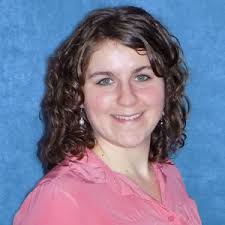 